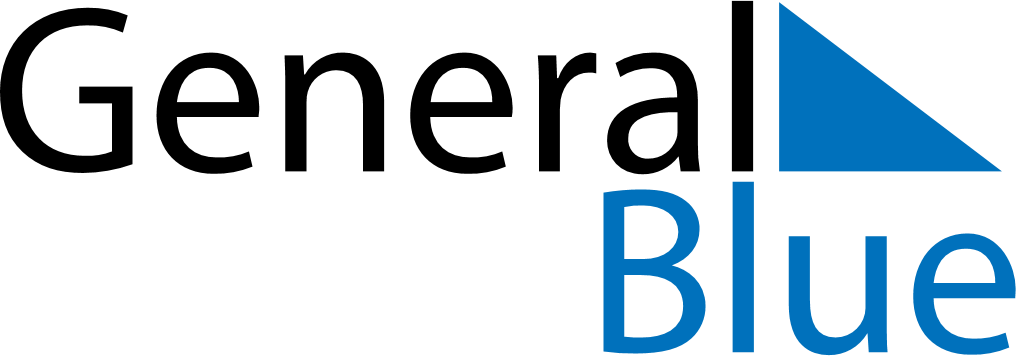 July 2024July 2024July 2024July 2024July 2024July 2024Norton, ZimbabweNorton, ZimbabweNorton, ZimbabweNorton, ZimbabweNorton, ZimbabweNorton, ZimbabweSunday Monday Tuesday Wednesday Thursday Friday Saturday 1 2 3 4 5 6 Sunrise: 6:28 AM Sunset: 5:33 PM Daylight: 11 hours and 4 minutes. Sunrise: 6:28 AM Sunset: 5:33 PM Daylight: 11 hours and 4 minutes. Sunrise: 6:29 AM Sunset: 5:33 PM Daylight: 11 hours and 4 minutes. Sunrise: 6:29 AM Sunset: 5:34 PM Daylight: 11 hours and 5 minutes. Sunrise: 6:29 AM Sunset: 5:34 PM Daylight: 11 hours and 5 minutes. Sunrise: 6:29 AM Sunset: 5:34 PM Daylight: 11 hours and 5 minutes. 7 8 9 10 11 12 13 Sunrise: 6:29 AM Sunset: 5:35 PM Daylight: 11 hours and 6 minutes. Sunrise: 6:29 AM Sunset: 5:35 PM Daylight: 11 hours and 6 minutes. Sunrise: 6:29 AM Sunset: 5:35 PM Daylight: 11 hours and 6 minutes. Sunrise: 6:29 AM Sunset: 5:36 PM Daylight: 11 hours and 7 minutes. Sunrise: 6:28 AM Sunset: 5:36 PM Daylight: 11 hours and 7 minutes. Sunrise: 6:28 AM Sunset: 5:36 PM Daylight: 11 hours and 7 minutes. Sunrise: 6:28 AM Sunset: 5:37 PM Daylight: 11 hours and 8 minutes. 14 15 16 17 18 19 20 Sunrise: 6:28 AM Sunset: 5:37 PM Daylight: 11 hours and 8 minutes. Sunrise: 6:28 AM Sunset: 5:37 PM Daylight: 11 hours and 9 minutes. Sunrise: 6:28 AM Sunset: 5:38 PM Daylight: 11 hours and 9 minutes. Sunrise: 6:28 AM Sunset: 5:38 PM Daylight: 11 hours and 10 minutes. Sunrise: 6:28 AM Sunset: 5:38 PM Daylight: 11 hours and 10 minutes. Sunrise: 6:27 AM Sunset: 5:39 PM Daylight: 11 hours and 11 minutes. Sunrise: 6:27 AM Sunset: 5:39 PM Daylight: 11 hours and 11 minutes. 21 22 23 24 25 26 27 Sunrise: 6:27 AM Sunset: 5:39 PM Daylight: 11 hours and 12 minutes. Sunrise: 6:27 AM Sunset: 5:40 PM Daylight: 11 hours and 12 minutes. Sunrise: 6:26 AM Sunset: 5:40 PM Daylight: 11 hours and 13 minutes. Sunrise: 6:26 AM Sunset: 5:40 PM Daylight: 11 hours and 14 minutes. Sunrise: 6:26 AM Sunset: 5:41 PM Daylight: 11 hours and 14 minutes. Sunrise: 6:26 AM Sunset: 5:41 PM Daylight: 11 hours and 15 minutes. Sunrise: 6:25 AM Sunset: 5:41 PM Daylight: 11 hours and 16 minutes. 28 29 30 31 Sunrise: 6:25 AM Sunset: 5:42 PM Daylight: 11 hours and 16 minutes. Sunrise: 6:25 AM Sunset: 5:42 PM Daylight: 11 hours and 17 minutes. Sunrise: 6:24 AM Sunset: 5:42 PM Daylight: 11 hours and 18 minutes. Sunrise: 6:24 AM Sunset: 5:42 PM Daylight: 11 hours and 18 minutes. 